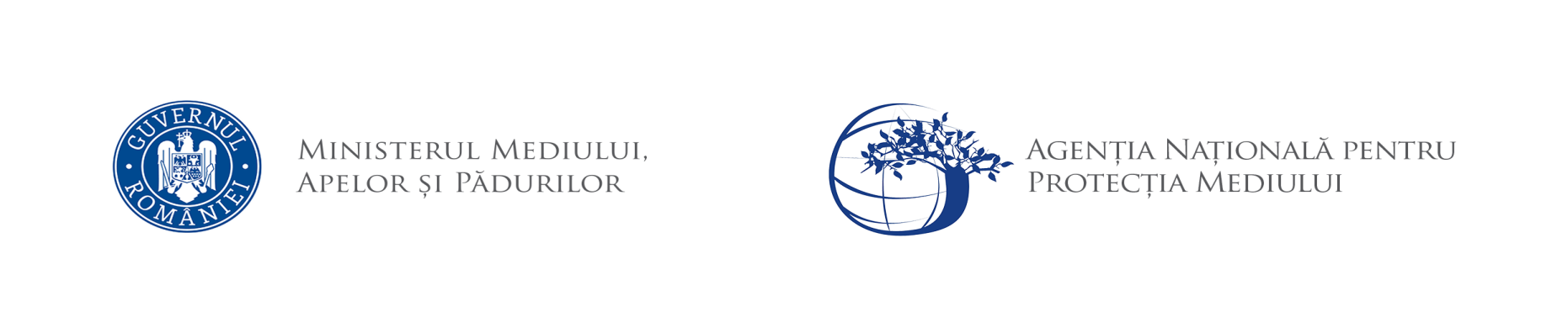 AGENȚIA PENTRU PROTECȚIA MEDIULUI DÂMBOVIȚANr. 421 / 191 / __________PROIECT DECIZIA ETAPEI DE ÎNCADRARENR. __ din _________Ca urmare a solicitării de emitere a acordului de mediu adresate de COMUNA POTLOGI, cu sediul în comuna Potlogi, sat Potlogi, strada Constantin Brancoveanu, numar 63, judet Dambovita, înregistrată la sediul Agenției pentru Protecția Mediului (APM) Dâmbovița cu numarul 421 din 10.01.2022, în baza Legii nr. 292 / 2018 privind evaluarea impactului anumitor proiecte publice şi private asupra mediului şi a Ordonanţei de urgenţă a Guvernului nr. 57 / 2007 privind regimul ariilor naturale protejate, conservarea habitatelor naturale, a florei şi faunei sălbatice, aprobată cu modificări şi completări prin Legea nr. 49 / 2011, cu modificările şi completările ulterioare,Agenția pentru Protecția Mediului (APM) Dâmbovița decide, ca urmare a consultărilor desfăşurate în cadrul şedinţei Comisiei de analiză tehnică din data de 01.02.2024 că proiectul               ”Desfiintare scoala existenta, construire scoala gimnaziala, sera didactica, imprejmuire, amenajare curte”, propus a fi amplasat în comuna Potlogi, sat Potlogi, strada Constantin Brancoveanu, numarul 64, judet Dambovita, nu se supune evaluării impactului asupra mediului / nu se supune evaluării adecvate / nu se supune evaluării impactului asupra corpurilor de apă;Justificarea prezentei decizii:Motivele pe baza cărora s-a stabilit luarea deciziei etapei de încadrare in procedura de evaluare a impactului asupra mediului sunt următoarele:proiectul se încadrează în prevederile Legii nr. 292 / 2018 privind evaluarea impactului anumitor proiecte publice şi private asupra mediului, Anexa nr. 2, pct. 13, lit. a;impactul realizării proiectului asupra factorilor de mediu va fi redus pentru sol, subsol, vegetație, fauna si nesemnificativ pentru ape, aer si așezările umane;nu au fost formulate observaţii din partea publicului în urma mediatizării depunerii solicitării de emitere a acordului de mediu respectiv, a luării deciziei privind etapa de încadrare;Motivele pe baza cărora s-a stabilit neefectuarea evaluării adecvate sunt următoarele:terenul pe care se va realiza investiția este amplasat comuna Potlogi, sat Potlogi, strada Constantin Brancoveanu, numarul 64, judet Dambovita, nu este amplasat intr-o arie naturala protejata de interes național sau comunitar;proiectul propus nu intră sub incidenţa art. 28 din Ordonanţa de Urgenţă a Guvernului nr. 57/2007 privind regimul ariilor naturale protejate, conservarea habitatelor naturale, a florei şi faunei sălbatice, aprobată cu modificari și completari prin Legea nr. 49/2011, cu modificările şi completările ulterioare;Motivele pe baza cărora s-a stabilit neefectuarea evaluării impactului asupra corpurilor de apă: In sedinta CAT din data de 01.02.2023 reprezentantul ABA Arges-Vedea SHI Vacaresti precizeaza ca daca nu sunt traversari ale raului Dambovita proiectul nu necesita act de reglemetare pe linie de gospodarire a apelor;Caracteristicile proiectelor mărimea proiectului:   Prin proiect propune realizarea unei unitati de invatamant cu destinatia de scoala gimnaziala, o sera didactica, refacerea imprejmuirii terenului si amenajarea curtii.Proiectul va cuprinde:Desfiintare scoala existenta cu suprafata de 1126 mp.Construire scoala gimnaziala cu capacitate de 350 de elevi,  compusa din:Parter: acces, hol, casa scarii, 2 sali de clasa, birou director, cancelarie, contabilitate, sala activitati didactice, cancelarie, vestiare si grupuri sanitare profesori, oficiu profesori, cabinet medical, cabinet psiho-pedagogic, spatii depozitare, spatiu ,,Cornul si laptele’’, mediateca, grupuri sanitare mixte pentru elevi, grup sanitar pentru persoane cu dizabilitati, atelier de intretinere, camera tehnica;Etajul 1: hol, casa scarii, 4 sali de clasa, 3 laboratoare (diferite specialitati) + anexe, arhiva, biblioteca, grupuri sanitare mixte pentru elevi, grup sanitar pentru persoane cu dizabilitati, depozit materiale curatenie;Etajul 2: hol, casa scarii, 6 sali de clasa, 1 laboratoar (diferite specialitati) + anexa, spatiu depozitare material didactic, grupuri sanitare mixte pentru elevi, grup sanitar pentru persoane cu dizabilitati, depozit materiale curatenie.Sera didactica: va deservi la familiarizarea elevilor din ciclul gimnazial cu tehnicile de plantare, cultivare a diferitelor soiuri de plante , arbusti, etc.  Imprejmuirea: se va executa pe toata limita de proprietate, va fi de 2 tipuri, tipul 1 soclu si stalpi din beton armat si panouri din fier forjat, tipul 2 soclu din beton armat, stalpi metalici si plasa bordurata.Amenajare curte: amenajarea curtii va cuprinde crearea  de spatii verzi si plantare arbori, amenajarea de spatii de odihna mobilate cu mese si banci, pavarea aleilor pietonale cu dale din beton ,iar a celor carosabile cu covor asfaltic.Date de bilant ale planului general:S. teren = 8046,00mp;S. construita cladire propusa pentru demolare = 1126.00 mp;S. construita existenta= 528,00 mp;S. desfasurata existenta= 528,00 mp;S. construita propusa scoala=911.50 mp;S. desfasurata propusa scoala = 2734.50 mp;S. construita sera didactica = 96.00 mp;S. construita totala= 1535.50, mp;S. desfasurata totala= 3358.50 mp;S. spatii verzi= 2185.50 mp;S. alei pietonale = 2435,00 mp;S. alei carosabile = 901,00 mp;S. teren sport = 989.00 mp;Locuri de parcare= 16 (din care 1 loc pentru persoane cu dizabilitati);Regim de inaltime: P+2;Imprejmuire totala = 412.00 m;Imprejmuire Tip1= 197 m;Imprejmuire Tip2= 215 m;Obiectul 1: Scoala gimnazialaNoua unitate de invatamant va deservi tuturor elevilor din stagiul gimnazial al comunei Potlogi.In interiorul acestui spatiu se vor amenaja spatii pentru desfasurarea in conditii moderne a activitatilor educative.Structura de rezistenta a constructiei va fi realizata cu fundatii din beton armat de tip cuzinet si fundatii continue perimetrale din beton armat. Stalpii, grinzile, planseele, rampele de scara se vor realiza pe structura de beton armat, turnat monolit. Inchiderile perimetrale si compartimentarile se vor executa din zidarie de tip GVP si din gips-carton, iar acoperisul va fi de tip sarpanta din lemn si invelitoare din tabla lisa vopsita in camp electrostatic. Ferestrele vor fi confectionate din  PVC cu geam termoizolant,  usile exterioare din PVC, iar cele interioare din lemn stratificat.La exterior, se va realiza termoizolatia cladirii cu vata minerala, peste care se vor aplica tencuielile decorative.Accesul persoanelor cu dizabilitati va fi asigurat prin rampa din beton armat, cu o inclinatie mai mica de 10˚, dotata cu balustrada de protectie, din inox satinat.Obiect 2- Sera didacticaSera va avea structura robusta din aluminium , ce nu necesita intretinere, este inchisa cu panouri din sticla, rezistente la raze UV si termoizolante. Sistemul de jgheaburi permite scurgerea eficienta a apei, iar gurile de aerisire din acoperis permit o aerisire optima in zilele calduroase. Dimensiunile serei vor fi 6.00x16.00 m, suprafata acoperire teren 96.00mp. Sera va fi complet echipata cu sistem de irigatie prin picurare si sistem de iluminat.Obiect 3- Amenajare curtePentru realizarea unei institutii de invatamant moderne si dotate corespunzator si totodata pentru a oferi scolarilor o gama variata de servicii se prevede amenajarea curtii interioare a scolii.In curtea scolii vor exista urmatoarele:Suport dublu bicicleteCos deseuri colectare selectiva exterior Bancute de exteriorCurtea scolii va fi un loc relaxant si adaptat nevoilor scolarilor astfel incat sa isi petreaca recreatiile intr-un spatiu ce va fi amenajat cu jardiniere, bancute, cismele si spatii verzi.Pentru accesul auto si pietonal se vor realiza alei pietonale din dale prefabricate si alei carosabile din asfalt incadrate de borduri.Curtea scolii va fi iluminata cu stalpi ornamentali si corpuri de iluminat tip LED si va fi monitorizata video.Spatiile verzi amenajate vor fi irigate printr-un sistem eficient de irigatii, pompele fiind amplasate intr-un camin de pompare realizat ingropat din beton armat hidroizolat.Obiectul 4- ImprejmuireImprejmuirea va fi realizata pe toata laturile scolii. Lungimea totala a imprejmuirii va fi de 412 ml.Gardul ce va imprejmui scoala gimnaziala va fi alcatuit astfel:Imprejmuire tip 1 (197.00 ml): fundatie, soclu si stalpi din beton armat si panouri din teava rectangulara, inaltime de 1.80m;Imprejmuire tip 2 (215.00 ml): fundatie din beton armat, stalpi metalici si panou din plasa bordurata, inaltime de 1.70 m.cumularea cu alte proiecte: nu este cazul;utilizarea resurselor naturale: se vor utiliza resurse naturale în cantităţi limitate, iar materialele necesare realizării proiectului vor fi preluate de la societăţi autorizate; producţia de deşeuri: deşeurile generate atât în perioada de execuţie vor fi stocate selectiv şi predate către societăţi autorizate din punct de vedere al mediului pentru activităţi de colectare/valorificare/eliminare; emisiile poluante, inclusiv zgomotul şi alte surse de disconfort: lucrările şi măsurile prevăzute în proiect nu vor afecta semnificativ factorii de mediu (aer, apă, sol, aşezări umane); riscul de accident, ţinându-se seama în special de substanţele şi de tehnologiile utilizate: riscul de accident, pe perioada execuţiei lucrărilor este redus, deoarece nu se utilizează substanţe periculoase.Localizarea proiectelorUtilizarea existentă a terenului: terenul ce urmeaza a fi ocupat de lucrarile proiectate apartine in intregime domeniului public al comuna Potlogi, sat Potlogi, strada Constantin Brancoveanu, numarul 64, judet Dambovita; categoria de folosinta – curti constructii.Relativa abundenţă a resurselor naturale din zonă, calitatea şi capacitatea regenerativă a acestora: nu este cazul;Capacitatea de absorbţie a mediului, cu atenţie deosebită pentru:zonele umede: nu este cazul;zonele costiere: nu este cazul;zonele montane şi cele împădurite: nu este cazul;parcurile şi rezervaţiile naturale: nu este cazul;ariile clasificate sau zonele protejate prin legislaţia în vigoare, cum sunt: proiectul nu este amplasat în interiorul sau în vecinătatea unei arii naturale protejate;zonele de protecţie specială, mai ales cele desemnate prin Ordonanţa de Urgenţă a Guvernului nr. 57 / 2007 privind regimul ariilor naturale protejate , conservarea habitatelor naturale, a florei şi faunei sălbatice, cu modificările şi completările ulterioare, zonele prevăzute prin Legea nr. 5 / 2000 privind aprobarea Planului de amenajare a teritoriului naţional – Secţiunea a III–a–zone protejate, zonele de protecţie instituite conform prevederilor Legii apelor nr. 107 / 1996, cu modificările şi completările ulterioare, şi Hotărârea Guvernului nr. 930 / 2005 pentru aprobarea Normelor speciale privind caracterul şi mărimea zonelor de protecţie sanitară şi hidrogeologică: proiectul nu este inclus în zone de protecţie specială desemnate;ariile în care standardele de calitate a mediului stabilite de legislaţie au fost deja depăşite: nu au fost înregistrate astfel de situaţii; ariile dens populate: nu e cazul - lucrările propuse se află într-o zonă cu locuinţe individuale;peisajele cu semnificaţie istorică, culturală şi arheologică: nu este cazul; Caracteristicile impactului potenţial:   extinderea impactului: aria geografică şi numărul persoanelor afectate: impactul va fi local, numai în zona de lucru, pe perioada execuţiei;natura transfrontieră a impactului:  nu este cazul;mărimea şi complexitatea impactului: impact relativ redus şi local atât pe perioada execuţiei proiectului;probabilitatea impactului: impact cu probabilitate redusă pe parcursul realizării investiţiei, deoarece măsurile prevăzute de proiect nu vor afecta semnificativ factorii de mediu (aer, apă, sol, aşezări umane);durata, frecvenţa şi reversibilitatea impactului: impact cu durată, frecvenţă şi reversibilitate reduse datorită naturii proiectului şi măsurilor prevăzute de acesta. Condiţiile de realizare a proiectului:Titularul are obligaţia de a urmări modul de respectare a legislaţiei de mediu în vigoare pe toata perioada de execuţie a lucrărilor şi  după realizarea acestuia să ia toate măsurile necesare pentru a nu se produce poluarea apelor subterane, de suprafaţă, a solului sau a aerului.Respectarea condițiilor impuse prin avizele solicitate în Certificatul de Urbanism.Titularul are obligația respectării condițiilor impuse prin actele de reglementare emise/solicitate de alte autorități.Pentru  organizarea de şantier:depozitarea materialelor de construcţie şi a deşeurilor rezultate se va face în zone special amenajate fără să afecteze circulaţia în zonă;utilajele de construcţii se vor alimenta cu carburanţi numai în zone special amenajate fără a se contamina  solul cu produse petroliere; întreţinerea utilajelor/mijloacelor de transport (spălarea lor, efectuarea de reparaţii, schimburile de ulei) se vor face numai la service-uri / baze de producţie autorizate;toate echipamentele mecanice trebuie să respecte standardele referitoare la emisiile de zgomot în mediu conform H.G nr. 1756/2006 privind emisiile de zgomot în mediu produse de echipamentele destinate utilizării în exteriorul clădirilor; deşeurile menajere se vor colecta în europubelă şi se vor preda către unităţi autorizate;prin organizarea de şantier nu se vor ocupa suprafeţe suplimentare de teren, faţă de cele planificate pentru realizarea proiectului;pentru lucrările specifice de şantier se vor utiliza toalete ecologice.	Protecţia apelornu se vor evacua ape uzate în apele de suprafaţă sau subterane, nu se vor manipula sau depozita deşeuri, reziduuri sau substanţe chimice, fără asigurarea condiţiilor de evitare a poluării directe sau indirecte a apelor de suprafaţă sau subterane;	Protecţia aeruluitransportul materialelor de construcţie şi a deşeurilor rezultate se va face pe cât posibil pe trasee stabilite în afara zonelor locuite;vehiculele şi utilajele utilizate vor fi verificate periodic în vederea remedierii eventualelor disfuncţii identificate;Protecția împotriva zgomotului In timpul execuţiei proiectului şi funcţionării Nivelul de zgomot continuu echivalent ponderat A (AeqT) se va încadra în limitele SR 10009: 2017 / C91: 2020 – Acustica. Limite admisibile ale nivelului de zgomot din mediul ambiant, şi OM nr. 119/ 2014 pentru aprobarea Normelor de igienă şi sănătate publică privind mediul de viaţă al populaţiei, respectiv:65 dB - la limita zonei funcţionale a amplasamentului 55 dB în timpul zilei / 45 dB noaptea (intre orele 23:00 – 7:00) – la faţada clădirilor învecinate, considerate zone protejate.35 dB în timpul zilei/30 dB noaptea (intre orele 23:00 – 7:00) în interiorul zonelor funcţionale ale clădirilor de locuit considerate teritorii protejate, aflate în zona de impact a activităţii desfăşurate pe amplasamentul autorizat.Protecţia soluluise vor amenaja spaţii corespunzătoare pentru depozitarea materialelor de construcţie şi pentru depozitarea temporară a deşeurilor generate;se interzice poluarea solului cu carburanţi, uleiuri uzate în urma operaţiilor de staţionare, aprovizionare, depozitare sau alimentare cu combustibili a utilajelor şi a mijloacelor de transport sau datorită funcţionării necorespunzătoare a acestora;	Modul de gospodărire a deşeurilorTitularul are obligaţia respectării prevederilor Ordonanței de Urgenţă a Guvernului României privind protecţia mediului nr. 195/2005, aprobată cu modificări şi completări  prin Legea 265 / 2006, cu modificările şi completările ulterioare, Ordonanta de urgenta nr. 92 / 2021, privind regimul deşeurilor, aprobata prin Legea 17 / 2023;Lucrări de refacere a amplasamentuluila finalizarea lucrărilor de construcţii se vor executa lucrări de refacere a solului; se va curăţa amplasamentul de toate tipurile de deşeuri generate pe perioada realizării proiectului;se vor lua toate măsurile pentru evitarea poluărilor accidentale, iar în cazul unor astfel de incidente, se va acţiona imediat  pentru a controla, izola, elimina poluarea;MonitorizareaÎn timpul implementării proiectului: în scopul eliminării eventualelor disfuncţionalităţi, pe întreaga durată de execuţie a lucrărilor vor fi supravegheate:respectarea cu stricteţe a limitelor şi suprafeţelor destinate execuţiei lucrărilor;buna funcţionare a utilajelor;modul de depozitare a materialelor de construcţie;modul de depozitare al deşeurilor / valorificare şi monitorizarea cantităţilor de deşeuri generate; predarea deşeurilor către operatori autorizaţi în valorificarea / eliminarea deşeurilor;respectarea normelor de securitate, respectiv a normelor de securitate a muncii;nivelul de zgomot – în cazul apariţiei sesizărilor din partea populaţiei datorate depăşirii limitelor admisibile, se vor lua măsuri organizatorice şi / sau tehnice corespunzătoare de atenuare a impactului;se va urmări menţinerea unui nivel redus al emisiilor în aerul atmosferic datorate operaţiilor de transport materiale prin utilizarea de mijloace de transport conforme, luarea măsurilor necesare în situaţia în care se constată depăşirea standardului de calitate a aerului ambiental datorită execuţiei proiectului.Proiectul propus nu necesită parcurgerea celorlalte etape ale procedurilor de evaluare a impactului asupra mediului, evaluarea adecvată si evaluarea impactului asupra corpurilor de apă.Prezenta decizie este valabilă pe toată perioada de realizare a proiectului, iar în situaţia în care intervin elemente noi, necunoscute la data emiterii prezentei decizii, sau se modifică condiţiile care au stat la baza emiterii acesteia, titularul proiectului are obligaţia de a notifica autoritatea competentă emitentă.Orice persoană care face parte din publicul interesat şi care se consideră vătămată într-un drept al său ori într-un interes legitim se poate adresa instanţei de contencios administrativ competente pentru a ataca, din punct de vedere procedural sau substanţial, actele, deciziile ori omisiunile autorităţii publice competente care fac obiectul participării publicului, inclusiv aprobarea de dezvoltare, potrivit prevederilor Legii contenciosului administrativ nr. 554 / 2004, cu modificările şi completările ulterioare.Se poate adresa instanţei de contencios administrativ competente şi orice organizaţie neguvernamentală care îndeplineşte condiţiile prevăzute la art. 2 din Legea nr. 292 / 2018 privind evaluarea impactului anumitor proiecte publice şi private asupra mediului, considerându-se că acestea sunt vătămate într-un drept al lor sau într-un interes legitim.Actele sau omisiunile autorităţii publice competente care fac obiectul participării publicului se atacă în instanţă odată cu decizia etapei de încadrare, cu acordul de mediu ori, după caz, cu decizia de respingere a solicitării de emitere a acordului de mediu, respectiv cu aprobarea de dezvoltare sau, după caz, cu decizia de respingere a solicitării aprobării de dezvoltare.Înainte de a se adresa instanţei de contencios administrativ competente, persoanele prevăzute la art. 21 din Legea nr. 292 / 2018 privind evaluarea impactului anumitor proiecte publice şi private asupra mediului au obligaţia să solicite autorităţii publice emitente a deciziei prevăzute la art. 21 alin. (3) sau autorităţii ierarhic superioare revocarea, în tot sau în parte, a respectivei decizii. Solicitarea trebuie înregistrată în termen de 30 de zile de la data aducerii la cunoştinţa publicului a deciziei.Autoritatea publică emitentă are obligaţia de a răspunde la plângerea prealabilă prevăzută la art. 22 alin. (1) în termen de 30 de zile de la data înregistrării acesteia la acea autoritate.Procedura de soluţionare a plângerii prealabile prevăzută la art. 22 alin. (1) este gratuită şi trebuie să fie echitabilă, rapidă şi corectă.Prezenta decizie poate fi contestată în conformitate cu prevederile Legii nr. 292/2018 privind evaluarea impactului anumitor proiecte publice şi private asupra mediului şi ale Legii nr. 554/2004, cu modificările şi completările ulterioareDIRECTOR EXECUTIV,Maria MORCOASEȘef Serviciu A.A.A,                                                                              Întocmit,          Florian STANCESCU                                                   consilier  A.A.A. Andrei Valentin CALINESCU   Sef Serviciu C.F.M.                                                 Laura Gabriela BRICEAG                                                     